K1M15-2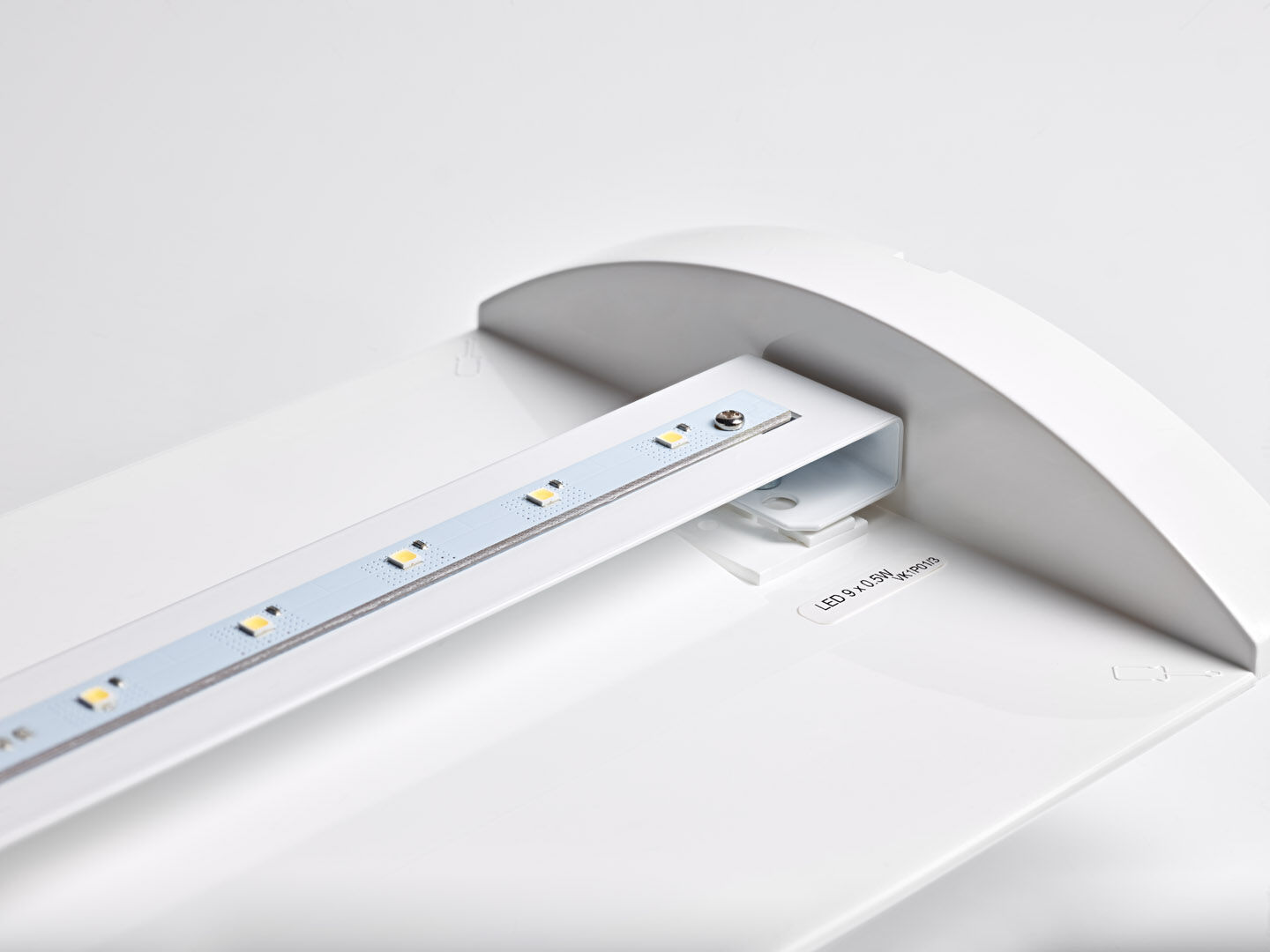 Módulo de renovación a led para iluminación de emergencia ETAP K1 y K2 fluoLuminaria autónoma (contiene batería).Dimensiones: .Distribución de la luz concentrada, adecuada para montaje en altura o iluminación de escalera.Lumen emergencia: 575 lm.Consumo de energía: 2.3 W.Tensión: 220-230V.La distancia de visualización del pictograma es 0 m.Autonomia: 60 minutos. La luminaria indica datos de la lámpara, fecha y tipo de batería, según la norma EN 60598-2.22.Batería: 4 x NiMh 1,2V 2,2Ah.Test de funcionamiento semanal automático, test de duración de batería cada 13 semanas, según la norma EN 50172 y EN 62034. Software ESM de gestión y control para mantenimiento centralizado. Conexión mediante comunicación inalámbrica de 868 MHz.Modo permanente/no permanente seleccionable, preestablecido para la mayoría de las aplicaciones.Clase de aislamiento: clase II.Seguridad fotobiológic IEC/TR 62778: RG0..Comprobación del filamento: 850°C.5 años de garantía en luminarias, fuente de luz, controlador y la batería.Certificaciones: CE.La luminaria ha sido desarrollada y producida según la norma EN 60598-1 en una empresa certificada ISO 9001 e ISO 14001.